Videó riporthttps://www.youtube.com/watch?v=VhtRztC0KWohttps://www.youtube.com/watch?v=VhtRztC0KWo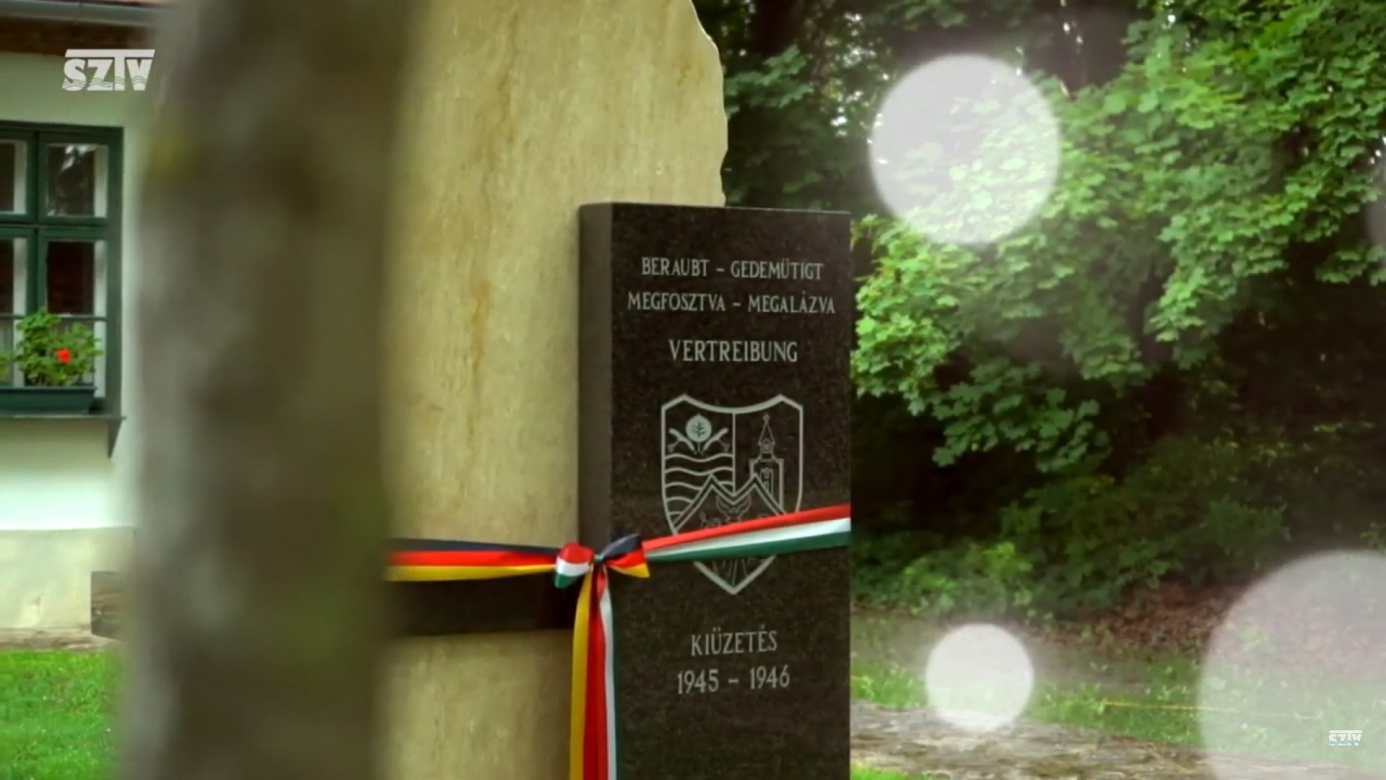 